HƯỚNG DẪN CÀI ĐẶT APP TRÊN THIẾT BỊ HỆ ĐIỀU HÀNH ANDROITải và cài APPNgười dùng mở trình duyệt trên có trên thiết bị di động  Truy cập vào trang theo địa chỉ: http://yte.gov.vn/ và nhấn vào biểu tượng Android  Màn hình hiển thị hướng dẫn sử dụng cài  người dùng kéo xuống bước số 5 và nhấn vào biểu tượng Android để tải vềNgười dùng sẽ mất khoảng 1p để tải về  sau đó nhấn vào mục đã tải xuống để mở màn hình tệp đã tải về   tại màn hình danh sách tệp đã tải về, nhấn vào tên tệp YTVN (file APK)   Chọn Cài đặt  Sau khi cài đặt xong (khoảng 1 - 3ph để cài đặt), màn hình sẽ hiện ra biểu tượng của App.HƯỚNG DẪN CÀI ĐẶT ỨNG DỤNG TỪ NGUỒN KHÔNG XÁC ĐỊNH Người dùng vào Cài đặt  chọn mục  “Bảo mật”  Sau đó chọn Cài đặt nguồn không xác định  Chọn ứng dụng cho phép cài đặt từ nguồn không xác định> Trượt sang vị trí On (Bật).Link video hướng dẫn: https://youtu.be/MnXvEqq_Oms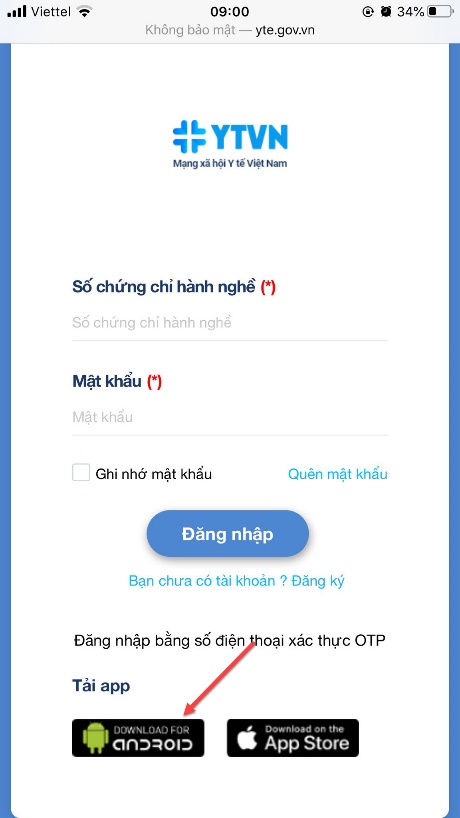 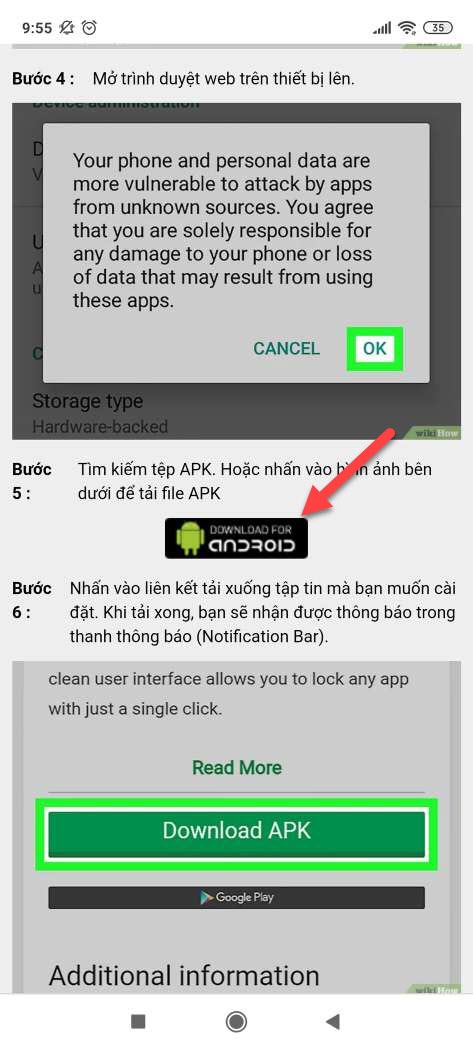 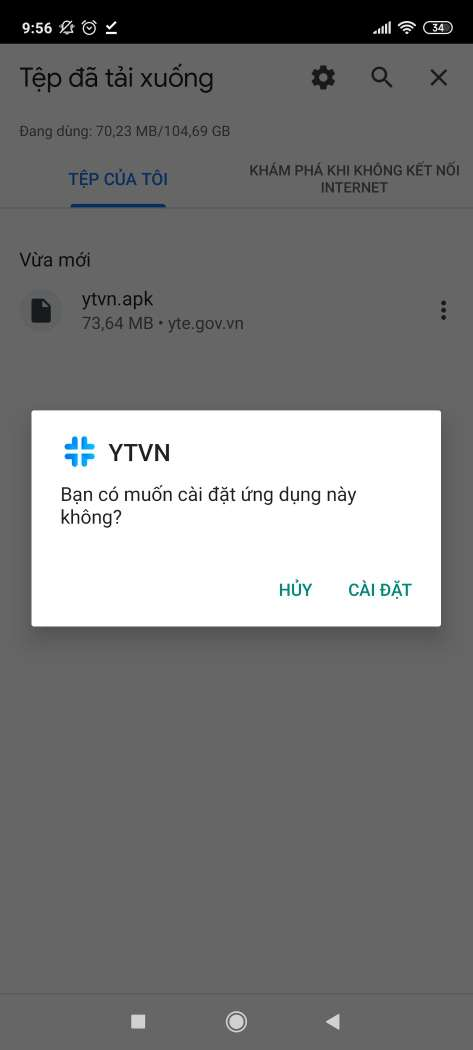 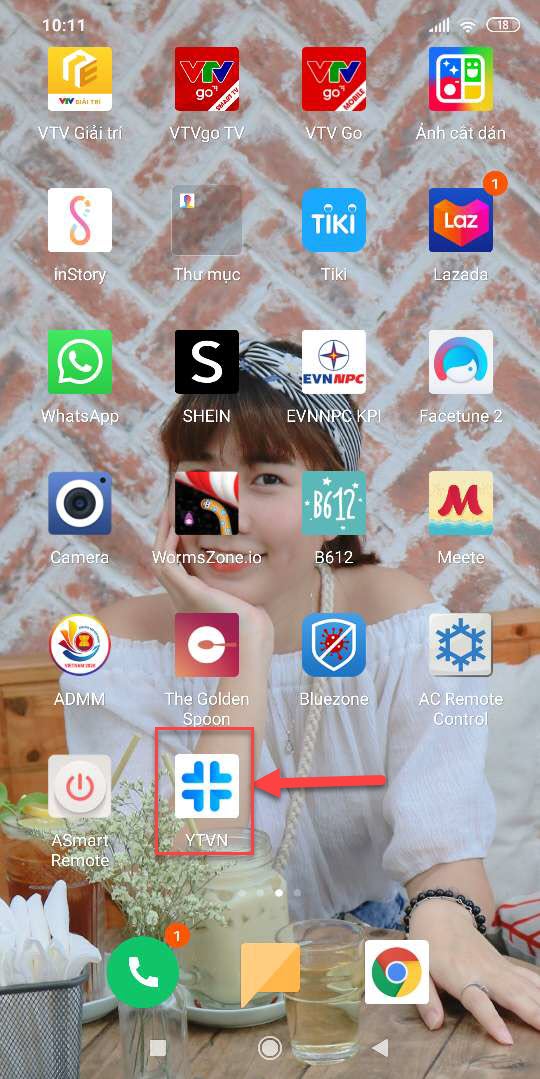 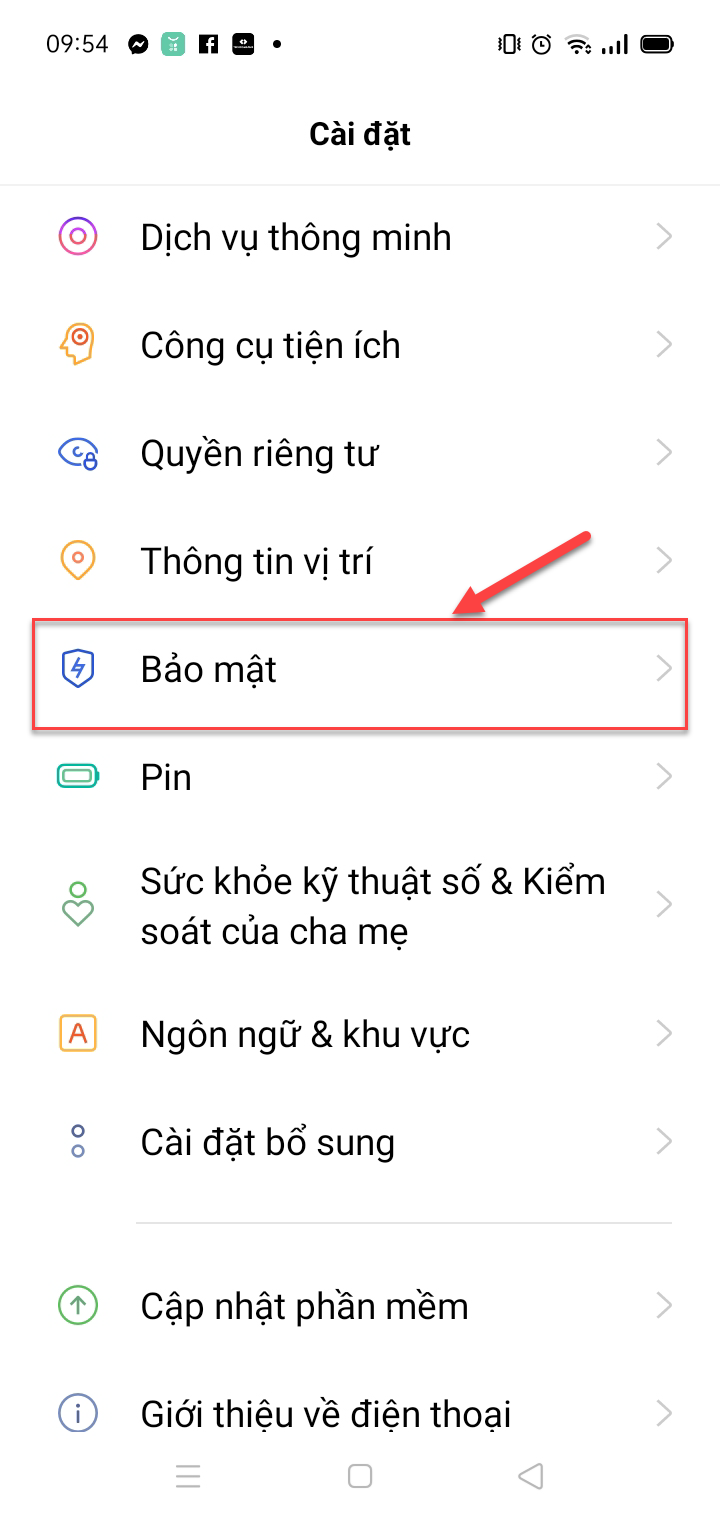 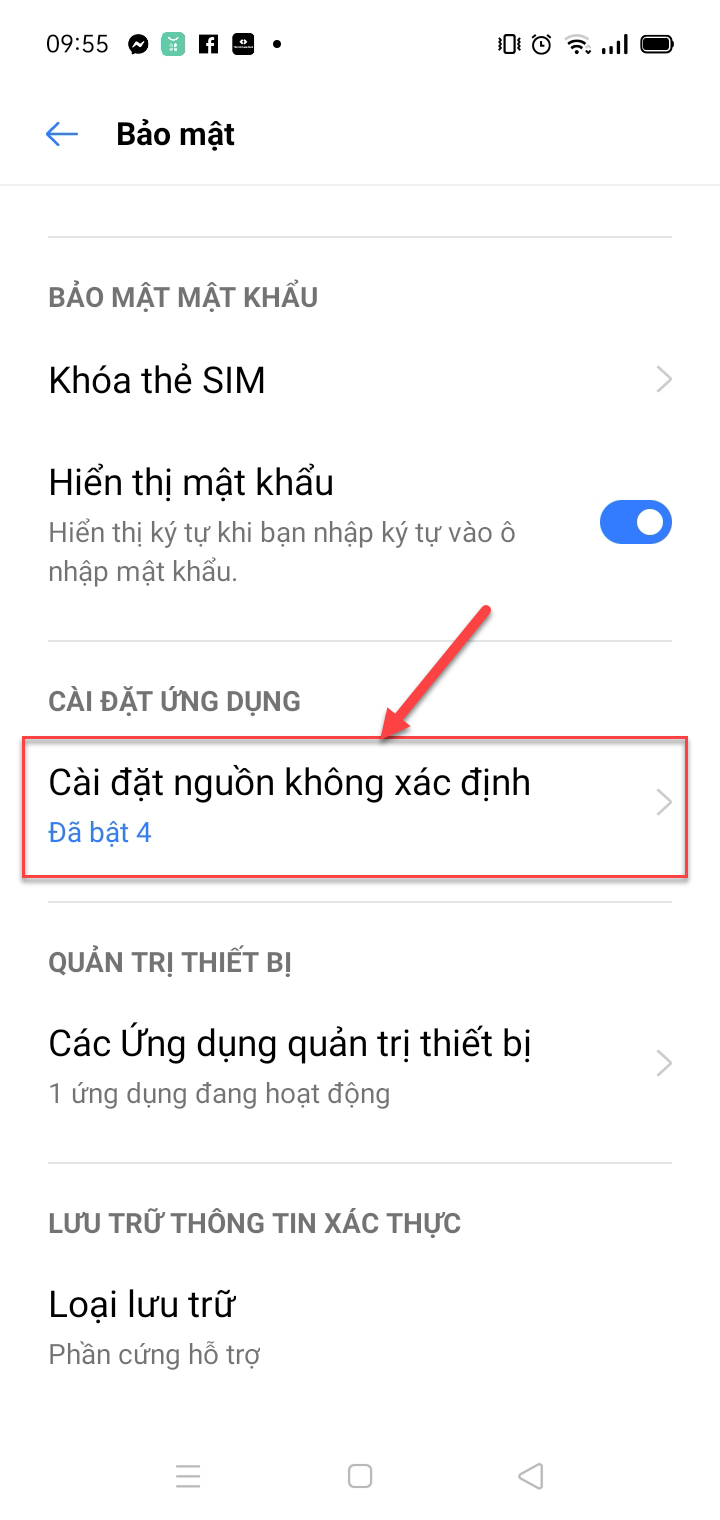 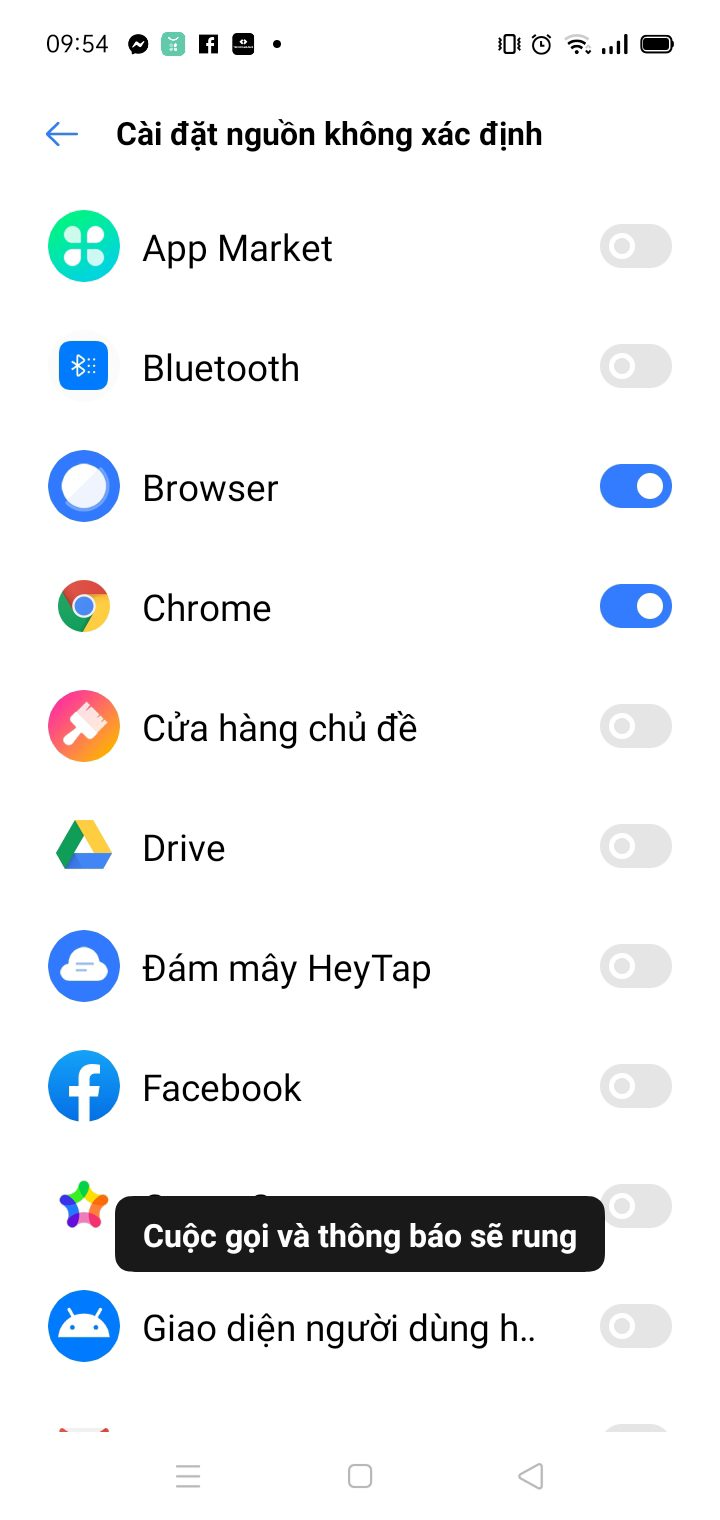 